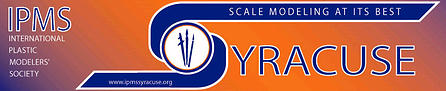 SYRCON 34             Sunday October 16, 2022American Legion, 5575 Legionnaire Drive, Cicero, NY 13039(Behind the Post Office on Route 31)ADMISSIONS AND REGISTRATION AND VENDOR ROOM OPEN AT 8:30AMJUDGING BEGINS AT NOONADMISSIONS FEESGeneral Admission 5.00 per PersonFREE If Under 12!Model Entries: $1.00 per ModelFREE If Under 18!AWARDSThere are First, Second and Third Place Awards for each of over 60 categoriesAs well as many Special Awards!VENDOR ROOMThere will be more than 30 Vendor Tables! Tables are 6 feet long and are soldon a first come first serve basis at $25 per table. For table rentals and all other vendor information please contactJohn Rusho Phone (315) 532-1564 or Email john.rusho@oswego.eduCONTACTSFor General Show Information contactJohn King Phone (315) 857-3646 or Email gladiatr@verizon.net